UNIVERSIDADE DO ESTADO DE SANTA CATARINA – UDESC 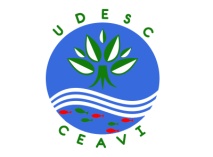 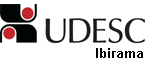 CENTRO DE EDUCAÇÃO SUPERIOR DO ALTO VALE DO ITAJAÍ – CEAVIDIREÇÃO DE ENSINO – DENPLANO DE ENSINODEPARTAMENTO: ENGENHARIA SANITÁRIADISCIPLINA: Física Experimental			SIGLA: FEXCARGA HORÁRIA TOTAL: 36 h	TEORIA:--	PRÁTICA: 36 hCURSO(S): BACHARELADO ENGENHARIA SANITÁRIASEMESTRE/ANO: 1/2014		PRÉ-REQUISITOS: -  OBJETIVO GERAL DO CURSO:O Curso de Engenharia Sanitária do Centro de Educação Superior do Alto Vale do Itajaí – CEAVI, da UDESC/ Ibirama, objetiva formar profissionais da engenharia habilitados à preservação, ao controle, à avaliação, à medida e à limitação das influências negativas das atividades humanas sobre o meio ambiente, de modo a atender as necessidades de proteção e utilização dos recursos naturais de forma sustentável, aliando novas metodologias e tecnologias na exploração, uso e tratamento da água, nos projetos de obras de saneamento, que envolvem sistemas de abastecimento de água, sistemas de esgotamento sanitário, sistemas de limpeza urbana, bem como no desenvolvimento de políticas e ações no meio ambiente que busquem o monitoramento, o controle, a recuperação e a preservação da qualidade ambiental e da saúde pública.EMENTA:Medidas. Algarismos significativos. Teoria de erros. Experimentos relativos à mecânica, termodinâmica e ondas.OBJETIVO GERAL DA DISCIPLINAApresentar os conceitos gerais sobre teoria de erros, algarismos significativos, medidas, tratamento matemático do erro, habilitando os futuros engenheiros no trato das atividades experimentais inerentes à profissão.OBJETIVOS ESPECÍFICOS/DISCIPLINA:Discutir os conceitos gerais de medida, suas formas de representação e o conceito de unidades e transformações de unidades;Apresentar técnicas experimentais de tratamento de erros nas medidas, linearização, métodos dos mínimos quadrados, determinação de parâmetros matemáticos relacionados ao experimento;Definir as formas corretas de representação gráfica de medidas, escalas e pontos.Aplicar conhecimentos teóricos em uma série de experimentos de mecânica, termodinâmica e ondas.CRONOGRAMA DAS ATIVIDADES: METODOLOGIA PROPOSTA:Aulas expositivas e de exercícios com utilização ocasional de material de apoio para apresentação de conteúdo.Experimentos em laboratório e relatórios respectivos sobre tópicos de mecânica, termodinâmica e ondas realizados pelos alunos com apoio pedagógico do professor.AVALIAÇÃO:Média aritmética de 2 provas com conteúdo referente aos relatórios e material de aulas e experimentosBIBLIOGRAFIA BÁSICA:HALLIDAY, D,;RESNICK, R.;WALKER, J. Fundamentos de Física, Vol. 1, 8 Ed, LTC, 2009.HALLIDAY, D,;RESNICK, R.;WALKER, J. Fundamentos de Física, Vol. 2, 8 Ed, LTC, 2009.TIPLER, P.;MOSCA, G. Física para cientistas e Engenheiros, Vol. 1, 6 Ed, LTC, 2009.BIBLIOGRAFIA COMPLEMENTAR:PIACENTINI, J. J. et al, Introdução ao Laboratório de Física, 2 ed,  editora daUFSC. 2005PROFESSORA: Eduardo Müller dos Santos				E-mail:  edumds@yahoo.com.brData   Conteúdo26/02  Noções sobre medidas: algarismos significativos, incerteza.12/03  Erros de medidas19/03  Propagação de erros.26/03  Construção de gráficos.02/04  Obtenção de informações a partir de um gráfico.09/04  Pêndulo Simples.16/04  Leis do Atrito.23/04  Plano Enclinado.30/04  Lei de Hooke07/05  Roldanas.14/05  Energia Cinética e Potencial.21/05  Massa Específica.28/05  Ondas.04/06  Ondas II11/06  Calorimetria18/06  Reposição. 24/06  Exercícios.25/06  Prova I e Prova II.Horários:Quartas-feiras: 9:10-10:00, 10:10-11:00.Reposição: 18:30-20:10.